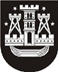 KLAIPĖDOS MIESTO SAVIVALDYBĖS TARYBASPRENDIMASDĖL ATLEIDIMO NUO VIETINĖS RINKLIAVOS UŽ LEIDIMO ĮRENGTI IŠORINĘ REKLAMĄ IŠDAVIMĄ2016 m. spalio 27 d. Nr. T2-253KlaipėdaVadovaudamasi Lietuvos Respublikos vietos savivaldos įstatymo 16 straipsnio 2 dalies 18 punktu ir Lietuvos Respublikos rinkliavų įstatymo 12 straipsnio 3 punktu, Klaipėdos miesto savivaldybės taryba nusprendžia:Atleisti VšĮ ,,Mažųjų pasaulis“ (kodas 302832664) nuo 83,20 Eur vietinės rinkliavos už leidimo įrengti išorinę reklamą Kretingos g. 177, Klaipėdoje, išdavimą už laikotarpį nuo 2016-01-01 iki 2016-12-31 mokėjimo.Šis sprendimas gali būti skundžiamas Lietuvos Respublikos administracinių bylų teisenos įstatymo nustatyta tvarka Klaipėdos apygardos administraciniam teismui.. Savivaldybės merasVytautas Grubliauskas